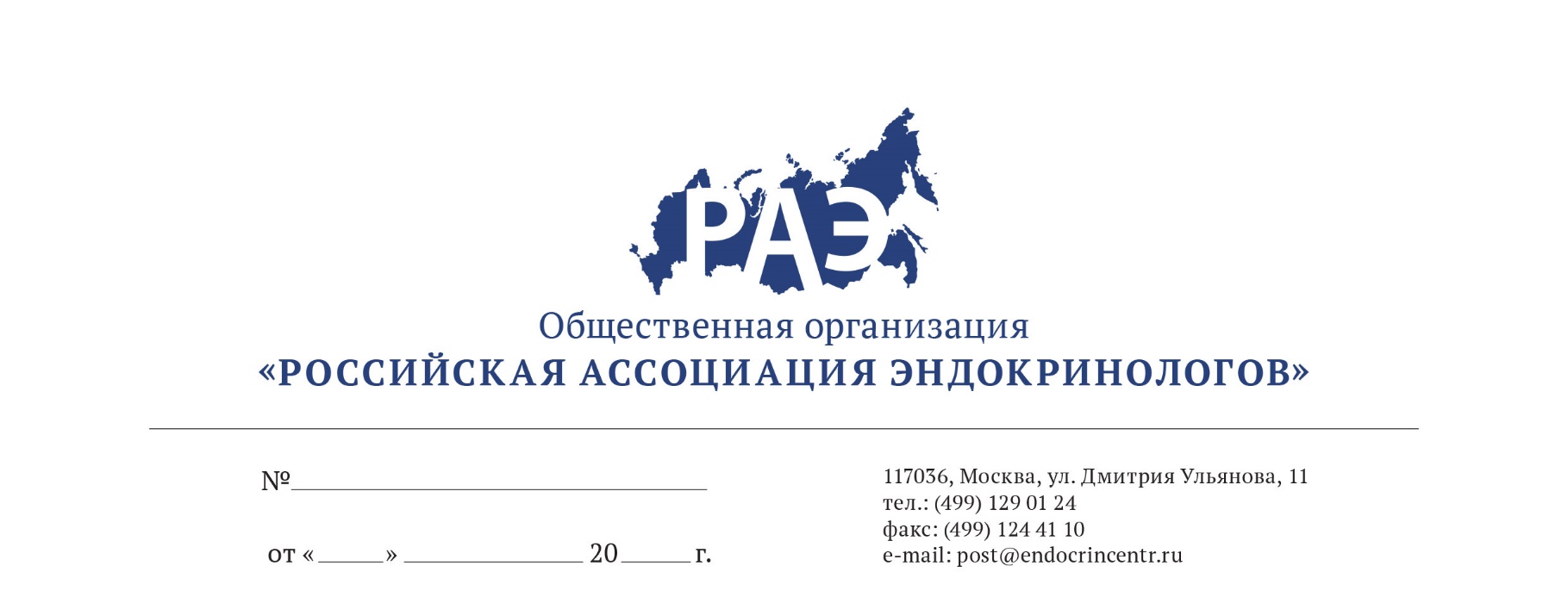 Программа научно-образовательной школы«Сахарный диабет 2 типа и сердечно - сосудистые риски: междисциплинарный подход»06 июня 2017 года16:30-17:00 Приветственный кофе17:00-17:30 «Новая модель последипломного образования. Роль профессиональных некоммерческих организаций в реализации проекта непрерывного медицинского образования»К.м.н. Беловалова Ирина Михайловна17:30-18:00 «Актуальные изменения алгоритмов терапии сахарного диабета 2 типа на 2017 год»д.м.н. Майоров Александр Юрьевич18:10-19:00«Терапия больных с сахарным диабетом 2 типа и сердечно - сосудистыми заболеваниями: клинические возможности и приоритеты»к.м.н. Кононенко Ирина Владимировнад.м.н. Бондаренко Ирина Зиятовна19:00-19:15 Дискуссия